________________________________________________________________________________________________________________________________________________________________________________________________________________________________________________________________________________________________________________________________________________________________________________________________________________________________________________________________________________________________         Good luck                                       T.اختبار فتري – الصف ..........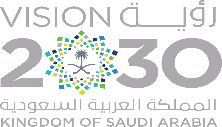 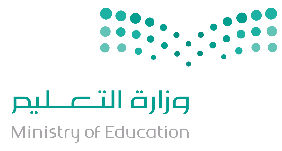    Midterm Exam         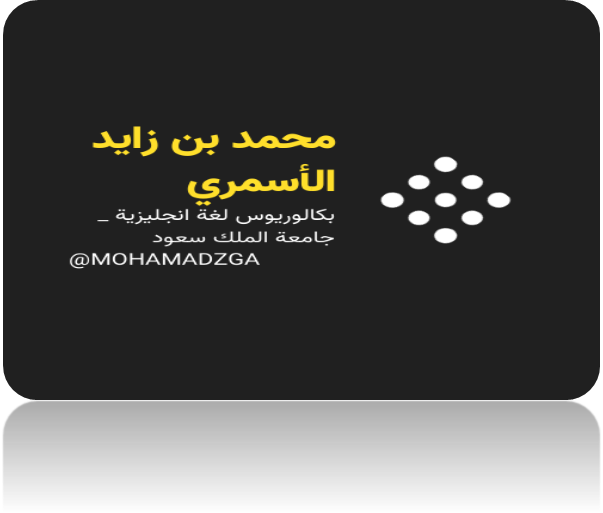 لا تنسوني من صالح دعائكم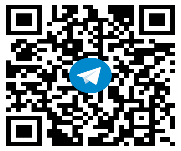 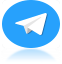 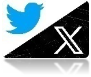 M_zaid0                       1 – What does your dad do ?                                            A .  I am playing.                              B . He is a doctor.        2 – What does the firefighter do?      A. He puts out fires .                         B.  He flies plane . 3 – What is the time?  10:30                                                      A .  It is ten o'clock.                       B. It is ten thirty.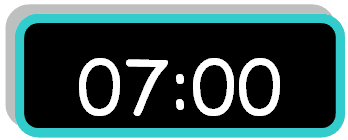 1. It is seven o'clock.  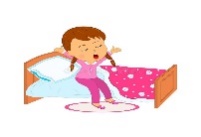 2. I eat my lunch.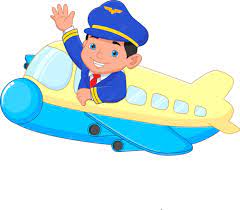 3. He is a pilot.C. got  B. get  A. go 1 – I usually ____ up at 5:00 .       C. go B. came  A. come 2- yesterday, I ____ home at 1:00 .      C. where B. what   A. who 3- ____ does she do ?       She is a nurse .ThirtyThousandhundred  2- One  _______.                       ( choose )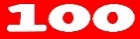 ...............................................................................................................................................................  3– she - a – teacher – is.             ( rearrange ) 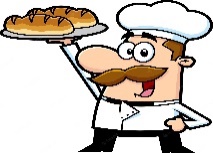 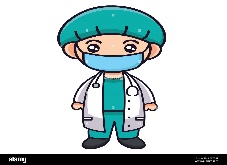 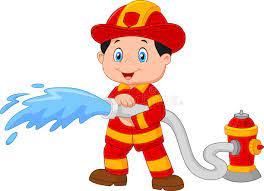 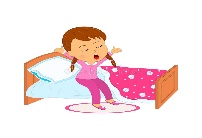 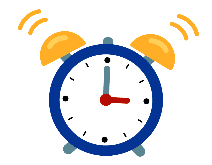 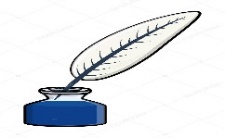 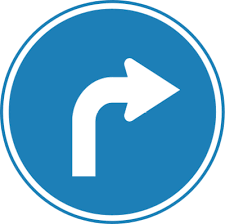 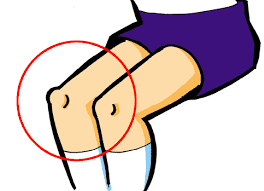 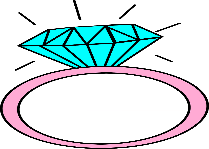 i_ _ ri_ _ t  _ _ ee  ri_ _الاسم ثلاثي:الفصل   / الدرجة            /   20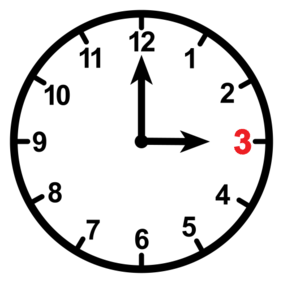 222TEACHER : 